Es gilt das gesprochene Wort3. Sitzung der Bezirksverordnetenversammlung Tempelhof-Schöneberg von Berlin am 15.12.2021Antwort auf die mündliche Anfrage Nr. 17 der Bezirksverordneten Dr. Christine Scherzinger (DIE LINKE)
Bleibt die Geschichte des Kleistparks unter Beteiligung der Öffentlichkeit bei den Sanierungsarbeiten erhalten?1. FrageWelche Sanierungsmaßnahmen werden im Kleistpark konkret geplant (bitte genau auflisten)?Antwort auf 1. FrageZielsetzung der Freianlagenplanung ist die denkmalgerechte Sanierung und Neugestaltung der Grünanlage, einschließlich der Herstellung der erforderlichen Be- und Entwässerungsanlagen. Die geplante Sanierungsmaßnahme gliedert sich in folgende Teile.1. Neubau der Bewässerungsanlage parkweit2. Sanierung der Bestands-Entwässerungsanlagen3. Herstellung von zusätzlichen Absturzsicherungen im Bereich der Fahnenterrasse4. Neuanlage einer Hundeauslauffläche mit Umpflanzungen5. Sanierung der Vegetation im Rasenoval und Einbau von Bankplätzen im Rasenoval6. Sanierung der Vegetation auf den Wällen (Staudenpflanzung und Gehölzkulisse)7. Sanierung von Mosaiksteinpflasterung parkweit inklusive auf der Fahnenterrasse8. Einbau Treppen und Bankplätzen auf den Hängen9. Sanierung schadhafter Stellen an Asphalt- und Betonflächen10. Sanierung der Umpflanzung der Statue “Genius des Geistes“11. Sanierung Vegetation um die Kolonnaden12. Neubau der Wegeverbindung Grundwaldstr. / Elßholzstr.2. FrageInwieweit ist geplant, die Historizität des Parks zu verändert (Autowege, Panzeraufstellplatz etc.)?Antwort auf 2. FrageDie Planungen finden zum einem auf Basis des sich derzeit in Vollendung befindlichen Parkpflegewerkes zum Heinrich-von-Kleist-Park sowie in Abstimmung mit dem Landesdenkmalamt sowie der Unteren Denkmalbehörde statt. Grundsätzlich soll so wenig wie möglich verändert werden, viel mehr werden in der Vergangenheit verloren gegangene Elemente wiederhergestellt, bzw. nach historischem Vorbild ergänzt (Treppen und Bankstandorte auf den Hängen).Aufgrund von aktuellen Nutzungsveränderungen sowie aktuellen Nutzungsansprüchen im Park gegenüber der Zeit seiner ursprünglichen Herstellung im Jahr 1945 werden wenige Elemente neu hinzugefügt (Hundeauslauffläche und Absturzsicherungen im Bereich der Fahnenterrasse).1. NachfrageIn welcher Form ist Bürgerbeteiligung bei der Neugestaltung des Kleistparks geplant? Antwort auf die 1. NachfrageFür Ende Januar 2022 ist eine digitale Informations- und Diskussionsveranstaltung geplant.Am 8.11.2021 fand eine Informations- und Diskussionsveranstaltung als Parkspaziergang vor Ort statt.2. NachfrageWer ist an der Neugestaltung beteiligt (Akteur_innen; Fachämter, Historiker_innen, Architekt_innen, Chamisso-Gesellschaft)?Antwort auf die 2. NachfrageLandschaftsarchitekt_innen des zur Planung und Bauleitung beauftragten Büros Hennigsen LandschaftsarchitektenLandesdenkmalamtUntere DenkmalbehördeFB Grünflächen des Straßen- und GrünflächenamtesAutor_innen des Parkpflegewerkes Heinrich-von-Kleist-ParkBezirksstadträtin Saskia Ellenbeck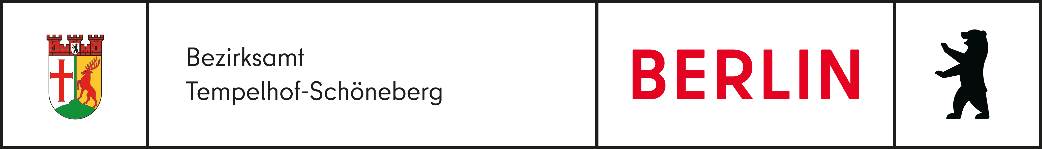 Abteilung für 